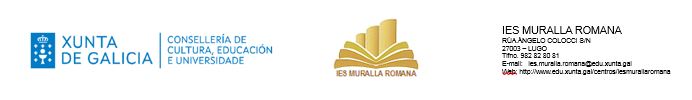 ACTIVIDADES DE SEGUIMENTO DA FCT. CALENDARIO E PLAN DE VISITASCICLO:	Período FCT: 	TITOR:	ALUMNO:	EMPRESA:	/visita	Lugo, ……. de ………………………de 20....Vº e praceDATAMOTIVOFIRMA/SELOO director:	Asdo: José A. Corredoira TeijeiroO titor:Asdo.	A coordinadora de FCTAsdo. Mª Paz Varela Montero